University of Virginia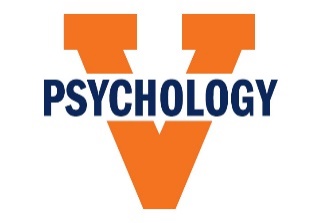 Psychology Minor ChecklistFor students who matriculated after Spring 2018For complete requirements visit: https://psychology.as.virginia.edu/psychology-minor PREREQUISITES:  These courses (taken in any order) are needed to declare the major (equivalent AP, IB and transfer courses may be used):STAY INFORMED: Sign up on COLLAB (this step is required when you declare the major or minor)Credit Hour Requirements:  18 credit hours.Grade Standards: Must earn at least a “C” in all courses counting toward the minor.  Overall UVA PSYC GPA of at least 2.00.  Students receiving grades of “C -” (C minus) or lower in three psychology courses and who have less than a 2.0 GPA in all psychology classes will not be permitted to continue in the minor.  The dept. of Psychology uses all PSYC courses taken at UVA including repeated courses for the GPA calculation.Courses that do not count toward the minor: PSYC-3590, Research in Psychology, Directed Readings in Psychology, PSYC Internship.Transfer Credit:  A maximum of 6 transfer credits can be used toward the minor.  Courses at the 2000-level are most suitable for transfer. Credit toward the minor may be given for substantial courses, even if a comparable course is not offered in this department. Transfer credits for PSYC 2005/3005/3006 or 4000- or 5000-level courses are difficult to obtain and are not recommended for transfer.Questions: Undergraduate Coordinator, Lisa Ishler, dli3a@virginia.edu , (434) 982-4981
Last revised: 11/17/2021PSYC 2005 (at least C) Research Methods & Data Analysis I Two 2000-level PSYC course (at least C, from any pillars, can include PSYC-1010 including transfer equivalents or AP 3 or IB high-level 4, or standard-level 5)UVA PSYC GPA of at least 2.00 (for all psychology courses already taken at UVA)Join the Collab site “Psych Majors/Minors”Add yourself to the group for your graduation year (under “settings” section)Complete the “Major/Minor Declaration (or deferral) Questionnaire” (in “tests/quizzes” section)MINOR REQUIREMENTS (PSYC): MINOR REQUIREMENTS (PSYC): SemesterYearTransfer?(6 max)Required CreditsEarned CreditsPSYC 2005 (Research Methods & Data Analysis I)3PSYC 2000-level3PSYC 2000-level3PSYC 2000+3PSYC 3000+3PSYC 3000+3TotalsTotalsTotals18UVA PSYC GPA must be at least 2.00, UVA PSYC GPA =